Конспект занятия на тему: «Насекомые»Цель занятия: уточнить знания о храктерных особенностях насекомых, об условиях жизни, о пользе и вреде насекомых.Задачи:Образовательные-расширять и уточнять знания о насекомых, об их существенных признаках;-обобщать представления о многообразии насекомых, о приспособлении к условиям жизни;-уточнять знания о пользе и вреде насекомых для человека;-устанавливать причинно-следственные связи между явлениями;-продолжать учить отгадывать загадки.Коррекционно — развивающие-способствовать развитию наблюдательности, внимания, памяти, мышления;-активизировать и расширять словарный запас;-развивать связную речь.Воспитательные-прививать бережное отношение ко всему живому;-замечать красоту окружающей природы;-воспитывать понимание и соблюдение правил поведения при встрече с разными насекомыми.Предшествующая работаЧтение художественной литературы К.Ушинский «Капустная бабочка», В.Бианки «Муравейник зашевелился», Т.Н. Нуждина «Мир насекомых».Наблюдение за насекомыми в повседневной жизни. Рассматривание иллюстраций по теме «Насекомые».Наглядно — дидактический материалПредметные картинки — карточки ( животные, птицы, насекомые), пиктограммы, плоскостные бумажные цветы, муляжи насекомых, иллюстрации насекомых (бабочка, пчела, божья коровка, муравей, комар, муха, кузнечик), карточки с растениями (ромашка, клевер, подорожник, одуванчик, мать-и-мачеха).Ход занятия( На столе стоит коробка с предметными карточками (животные, насекомые, птицы).Воспитатель — Подойдите и выберете себе карточку, на которой изображено насекомое.(дети выбирают)Воспитатель — Кто какое насекомое нашел?(дети — Пчела, муравей, бабочка, божья коровка, стрекоза, муха, комар )Воспитатель — Молодцы! А что же общего у всех насекомых?(дети — Голова, грудь, брюшко, 6 ног)Воспитатель — Верно, и когда же появляются насекомые?(дети — Весной)Воспитатель — Почему весной?(ответы детей, выкладывание пиктограмм)Солнце начинает греть — (пиктограмма солнце),увеличивается день, много света — (пиктограмма лампочка),появляются растения — (пиктограмма растение),появляются насекомые — (пиктограмма насекомое).(дети выбирают нужные пиктограммы из множества других)Воспитатель — Молодцы! Все правильно рассказали и выложили.Воспитатель — Сегодня, я хочу вас пригласить в одно очень интересное место. Какое не скажу, я думаю, что вы сами догадаетесь. Закройте глаза и медленно покружитесь на месте.(воспитатель раскладывает по всему ковру плоскостные цветы)Воспитатель — Открывайте глаза. Как вы думаете, где же мы оказались?(дети — На полянке)Воспитатель — Присаживайтесь на полянку.Воспитатель — Что же может расти на полянке?(дети — Ромашка, клевер, подорожник, колокольчик, одуванчик, мать-и-мачеха)Воспитатель — Все верно, много разных растений можно увидеть на полянке. А если есть растения, то кого же мы обязательно увидим?(дети — Насекомых)Воспитатель — Я собрала в коробку часть насекомых, которых мы можем увидеть на полянке. Хотите узнать, что это за насекомые?(дети — Хотим)Воспитатель — Я буду загадывать загадки, а вы старайтесь отгадать.Одевает эта крошкаПлатье красное в горошек.И летать умеет ловко,Это … (божья коровка).(дети — Божья коровка)Воспитатель — Какая она?(дети — Красная, яркая)Воспитатель — Значит и мы и птицы могут ее заметить. Как же она защищается от врагов?(дети — Выделяет горькую, желтую жидкость)Воспитатель — Верно, эта жидкость очень горькая и едкая на вкус с неприятным запахом. А что означает красный цвет божьи коровки?(дети — Я не съедобная! Не прикасайтесь ко мне!)Воспитатель — Божья коровка — это полезное насекомое или нет?(дети — Полезное)Воспитатель — Какую пользу приносит?(дети — Она уничтожает тлю)Воспитатель — Верно, она поедает маленьких букашек- тлю. Тля высасывает сок из листьев деревьев, растений и растения погибают. Божью коровку называют санитаром садов и огородов.Воспитатель — Отгадайте следующую загадку.Спал цветок и вдруг проснулся,Больше спать не захотел.Шевельнулся, встрепенулся,Взвился вверх и улетел.(дети — Бабочка)Воспитатель — Чем питается бабочка?(дети — Соком растений, нектаром)Воспитатель — Как она пьет нектар?(дети — Хоботком)Воспитатель — Можно ли ловить бабочек? Почему?(дети — Нет, мы можем поранить бабочку) Воспитатель — Эта загадка про кого?Прыгает пружинка —Зеленая спинка,С травы на былинку,С ветки на тропинку.(дети — Кузнечик)Воспитатель — Кузнечика мы заметим в траве? Почему?(дети — В траве его не видно, он зеленый, под цвет травы)Воспитатель — А как мы можем узнать, есть кузнечик на полянке или нет?(дети — Мы услышим, как он поет)Воспитатель — Чем он делает такие звуки?(дети — Крыльями)Воспитатель — Верно, он трет одно крылышко о другое и получается такая песня кузнечика. Мы говорим, что он не поет, а что делает?(дети — Стрекочет)Воспитатель — Питаются кузнечики листьями растений, мягкими семенами, мелкими насекомыми. Воспитатель — Замечательно, теперь пора возвращаться домой. Закроем глаза и медленно покружимся.(Воспитатель убирает с ковра плоскостные цветы)Воспитатель — Открываем глаза. Мы снова в нашей группе. Понравилась вам прогулка на полянку, кого мы там видели?(дети — Насекомых)Воспитатель — Каких полезных насекомых знаем? Какую пользу приносят?(дети — Божья коровка, муравей, стрекоза — уничтожают тлю, вредных насекомых, помогают растениям. Пчела дает мед, бабочка — опыляет растения.)Воспитатель — Назовите вредных насекомых. Какой вред от них?(дети — Комар и муха разносят разные болезни, они могут нас заразить.)Воспитатель — Молодцы! Все верно рассказали.-75%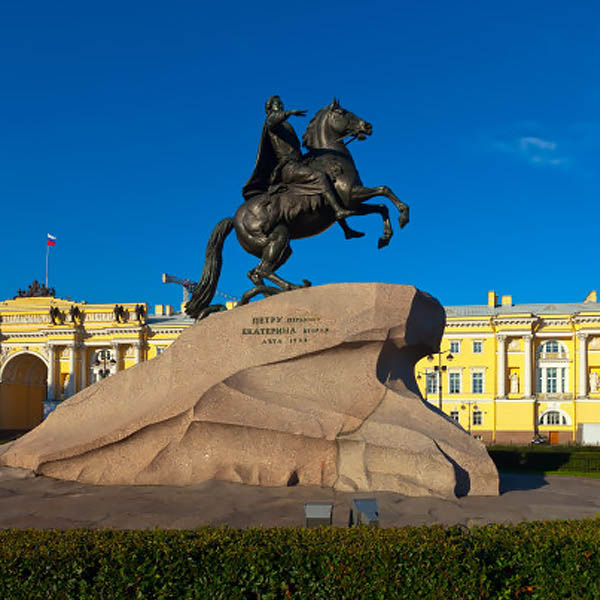 Курсы повышения квалификацииОсновы духовно-нравственной культуры: история и теория русской культурыПродолжительность 72 часа4000 руб.1000 руб.Подробнее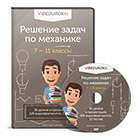 Решение задач по физике. Механика 7-11...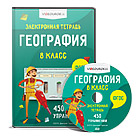 Электронная тетрадь по географии 8...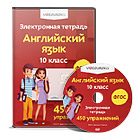 Электронная тетрадь по английскому...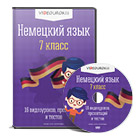 Немецкий язык 7 класс ФГОС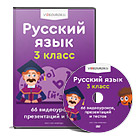 Русский язык 3 класс ФГОС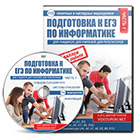 Подготовка к ЕГЭ по информатике ч.1....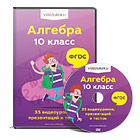 Алгебра 10 класс ФГОС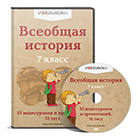 Всеобщая история 7 класс ФГОССкачать© 2018, Петроградская Надежда Владимировна 7499  21Рекомендуем курсы ПК и ППК для учителей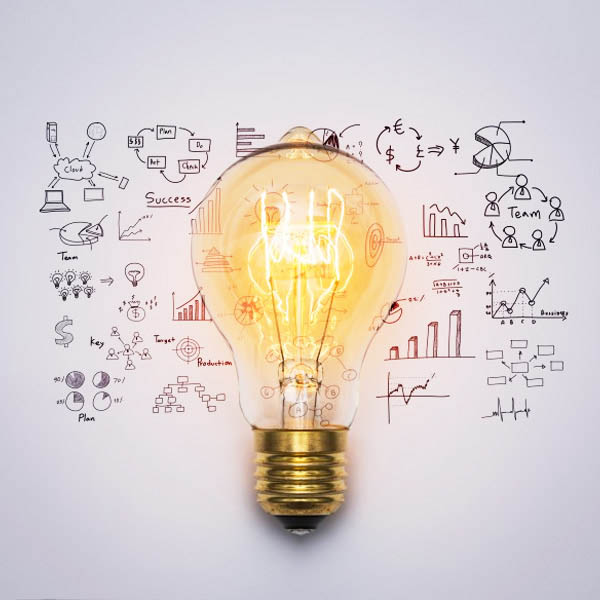 Система работы с высокомотивированными и одаренными учащимися по...1000 руб.  4000 руб.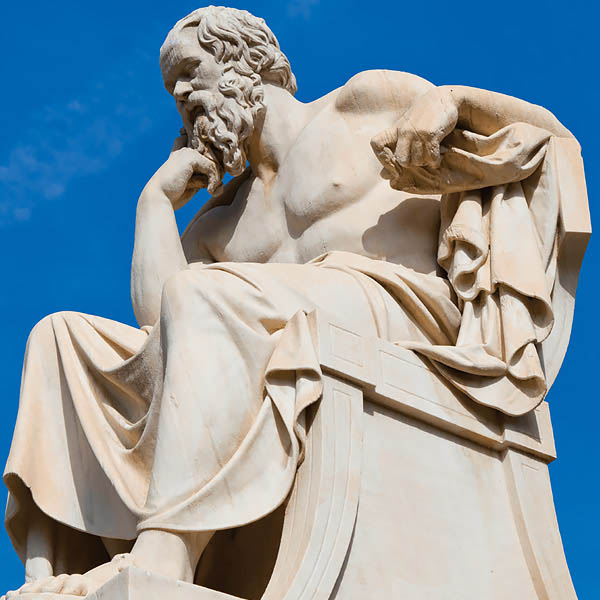 Методика преподавания философии в условиях реализации ФГОС1000 руб.  4000 руб.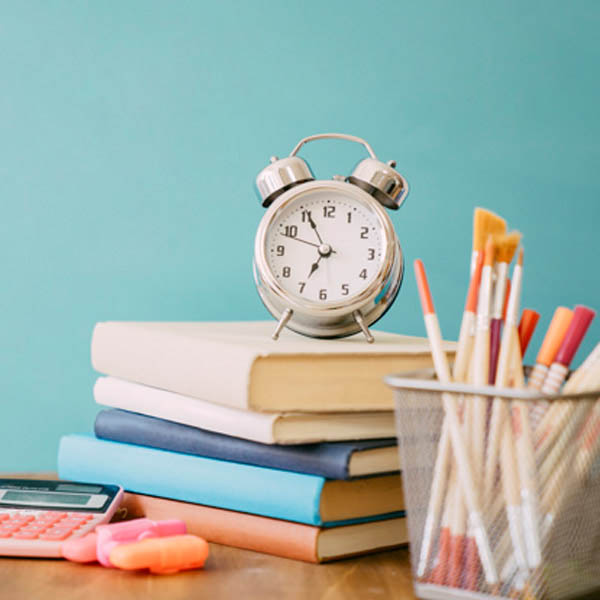 Организация и сопровождение олимпиадной деятельности учащихся1000 руб.  4000 руб.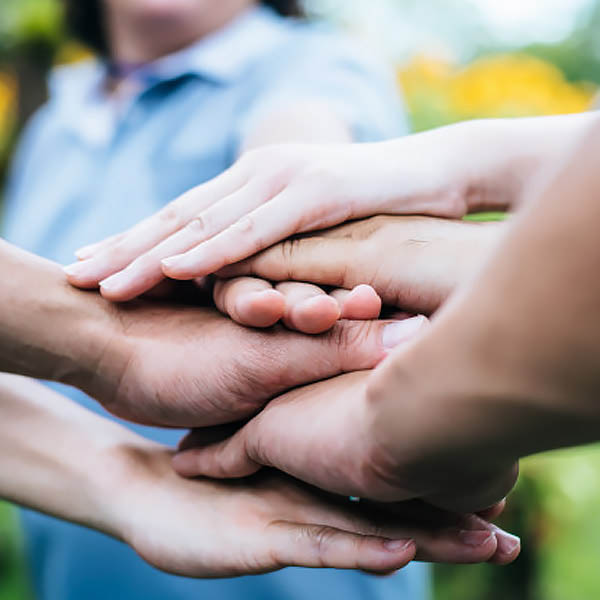 Методика изучения национально-психологических особенностей и...1000 руб.  4000 руб.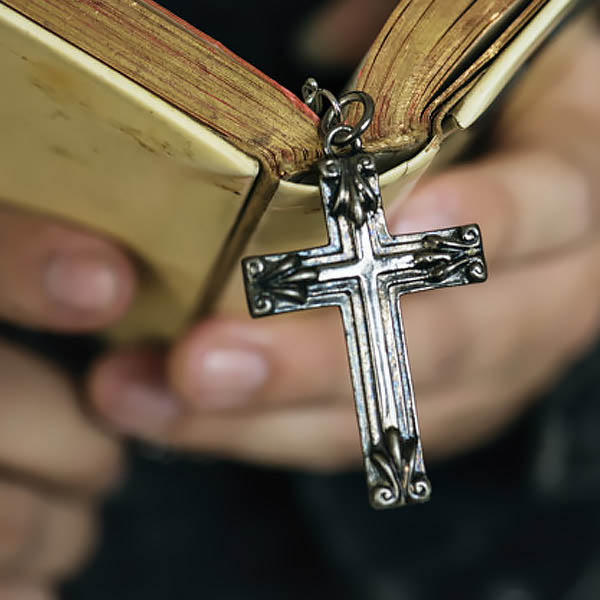 Христианство1000 руб.  4000 руб.Основы духовно-нравственной культуры: история и теория русской...1000 руб.  4000 руб.Похожие файлыКонспект НОД "Насекомые луга" для второй младшей группыКонспект ОД по развитию речи «Насекомые. Разноцветные бабочки» во второй младшей группе.Конспект занятия по ознакомлению с окружающим миром во второй младшей группе тема «Насекомые»Конспект проведения прогулки во второй младшей группе «Наблюдение за насекомыми».Конспект НОД по рисованию во второй младшей группе «Божья коровка»Нет комментариевПроекты (сайты) МультиурокПоследние новости10.04.22 Учителю ко Дню космонавтики! Викторина и другие полезные материалы21.12.21 В подарок учителям к Новому году29.09.21 С Днём учителя! 12 видеоуроков для мотивации школьников в подарокКурсы для учителей!Реализация образовательных программ осуществляется с применением исключительно электронного обучения и ДОТ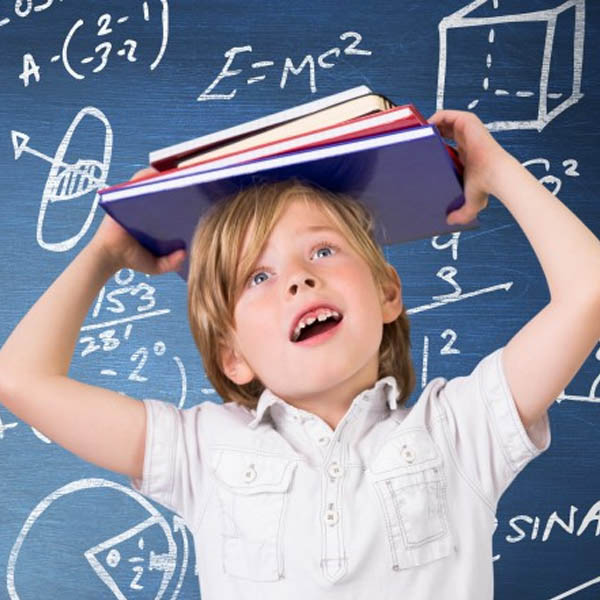 Проектная деятельность учащихся1000 руб.4000 руб.Христианство1000 руб.4000 руб.Система работы с высокомотивированными и одаренными учащимися по...1000 руб.4000 руб.Смотреть все курсыРекомендуемКомплекты видеоуроковЭлектронные тетрадиДистанционные олимпиадыВебинары для учителейБлиц турнирыКурсы повышения квалификации и переподготовки учителейГотовый практикум на каждый урок